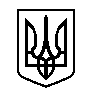 УКРАЇНАЗАКАРПАТСЬКА ОБЛАСТЬМУКАЧІВСЬКА МІСЬКА РАДАВИКОНАВЧИЙ КОМІТЕТРІШЕННЯ26.12.2019			                	 Мукачево 					      № 424Про схвалення змін до Програми капітального ремонтуоб'єктів комунальної власності м.Мукачева на 2019 - 2020 роки, затвердженої рішенням 51 позачергової сесії Мукачівської міської ради 7-го скликання від 11.12.2018р. № 1258З метою забезпечення реалізації  державної політики в галузі будівництва, виконання капітального ремонту об’єктів освіти, охорони здоров'я, комунального господарства, культурно-побутового й іншого призначання та ефективного використання капітальних вкладень, що спрямовуються на цю мету керуючись пп.1 п.а ст.27, п.1 ч.2 ст.52, ч.6 ст.59 Закону України “Про місцеве самоврядування в Україні”, виконавчий комітет Мукачівської міської ради вирішив:1. Схвалити зміни до Програми капітального ремонту об'єктів комунальної власності м.Мукачева на 2019 - 2020 роки, затвердженої рішенням 51-ої позачергової сесії Мукачівської міської ради 7-го скликання від 11.12.2018р. № 1258 а саме:1.1. Розділ 1 «Паспорт програми», а саме пункт 9 та підпункт 9.1 пункту 9 викласти в наступній редакції:«9. Загальний обсяг фінансових ресурсів, необхідних для реалізації програми, всього у тому числі: - 25 275 554,00 грн.»; «9.1. Кошти місцевого бюджету2019 р. – 19 028 452,00 грн.;2020 р. –  6 247 102,00 грн.».1.2. Внести змін до додатків 1 та 2 Програми капітального ремонту об'єктів комунальної власності м.Мукачева на 2019 - 2020 роки, затвердженої рішенням 51-ої позачергової сесії Мукачівської міської ради 7-го скликання від 11.12.2018р. № 1258, викласти їх в новій редакції  згідно додатків 1 та 2 цього рішення.2. Зазначені у пункті 1 цього рішення зміни внести на розгляд Мукачівської міської ради.3. Контроль за виконанням цього рішешння покласти на начальника відділу капітального будівництва виконавчого комітету Мукачівської міської ради М.Желізника.Міський голова							                  А. БалогаДодаток 1до рішення виконавчого комітету Мукачівської міської ради від від26.12.2019 № 424Ресурсне забезпечення Програми капітального ремонту об'єктів комунальної власності м. Мукачева на 2019 - 2020 рокиКеруючий справами виконавчого комітету                                                                                                                О. ЛендєлДодаток 2до рішення виконавчого комітету Мукачівської міської ради від26.12.2019 № 424Перелік заходів і завдань Програми капітального ремонту об'єктів комунальної власності м. Мукачева на 2019 - 2020 рокиКеруючий справами виконавчого комітету                                                                                                                О. ЛендєлОбсяг коштів, які пропонується залучити на виконання програмиЕтапи виконанняпрограмиУсього витрат на виконання програми(грн.)123Обсяг ресурсів, усього, у тому числі:місцевий бюджет м.Мукачева1 етап – 2019 рік 19 028 452 2 етап – 2020 рік6 247 102Всього25 275 554 № п/пНазва напрямку діяльності (пріоритетні завдання)Перелік заходів програмиСтрок виконання заходуВиконавціДжерела фінансуванняОбсяг фінансування(грн.)Обсяг фінансування(грн.)Обсяги фінансування на 2019-2020 роки  (грн.)Очікуваний результат№ п/пПерелік заходів програмиСтрок виконання заходуДжерела фінансування201920201Капітальний ремонтКапітальний ремонтоб'єктів комунальноївласності м.Мукачева 2019Виконавець договоруМісцевий бюджет4 972 550---4 972 550Забезпечення безаварійного функціонування об'єктів  комунальної власності2Капітальний ремонтКапітальний ремонтоб'єктів освіти м.Мукачева 2019-2020Виконавець договоруМісцевий бюджет13 053 1756 247 10219 300 277Забезпечення безаварійного функціонування об'єктів  освітніх закладів3Капітальний ремонтКапітальний ремонт  об’єктів культури і мистецтва м.Мукачева 2019-2020Виконавець договоруМісцевий бюджет1 002 727---1 002 727Забезпечення безаварійного функціонування бібліотек4Капітальний ремонтКапітальний ремонт закладів фізичної культури і спорту м.Мукачева2019-2020Виконавець договоруМісцевий бюджет---------Забезпечення безаварійного функціонування закладів фізичної культури і спортуВсього19 028 452 6 247 10225 275 554